КЪЭБЭРДЕЙ-БАЛЪКЪЭР РЕСПУБЛИКЭМ КЪАБАРТЫ-МАЛКЪАР РЕСПУБЛИКАНЫ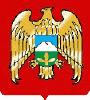 ХЫХЬЭ ЭЛЬБРУС МУНИЦИПАЛЬНЭ  ЭЛЬБРУС РАЙОННУ ЭЛЬБРУС ЭЛНИРАЙОНЫМ ЩЫЩ ЭЛЬБРУС КЪУАЖЭ ПОСЕЛЕНИЯСЫНЫ ЖЕР-ЖЕРЛИЖЫЛАГЪУЭМ И АДМИНИСТРАЦЭ                                                                                                         АДМИНИСТРАЦИЯСЫМУ «МЕСТНАЯ АДМИНИСТРАЦИЯ СЕЛЬСКОГО  ПОСЕЛЕНИЯ ЭЛЬБРУС»ЭЛЬБРУССКОГО МУНИЦИПАЛЬНОГО РАЙОНАКАБАРДИНО-БАЛКАРСКОЙ РЕСПУБЛИКИ	ПОСТАНОВЛЕНИЕ	ПРОЕКТ«____» ________ 2022г.                                                                                                             № ____ Об утверждении Программы профилактики рисков причинения вреда (ущерба) охраняемым законом ценностям по муниципальному контролю в сфере благоустройства на 2022 год на территории сельского поселения ЭльбрусРуководствуясь Постановлением Правительства РФ от 25 июня 2021 г. N 990"Об утверждении Правил разработки и утверждения контрольными (надзорными) органами программы профилактики рисков причинения вреда (ущерба) охраняемым законом ценностям",                                              ПОСТАНОВЛЯЮ:Утвердить Программу профилактики рисков причинения вреда (ущерба) охраняемым законом ценностям по муниципальному контролю в сфере благоустройства на 2022 год на территории сельского поселения Эльбрус. Опубликовать настоящее постановление в районной газете «Эльбрусские новости» и на официальном сайте местной администрации сельского поселения Эльбрус.Контроль за исполнением настоящего постановления оставляю за собой. Глава местной администрации                                                     М.З. СогаевУтвержденпостановлениемместной администрациисельского поселения Эльбрусот            2022г.  N ______Программа профилактики рисков причинения вреда (ущерба) охраняемым законом ценностям по муниципальному контролю в сфере благоустройства на 2022 год на территории сельского поселения ЭльбрусРаздел 1. Анализ текущего состояния осуществления вида контроля, описание текущего уровня развития профилактической деятельности контрольного органа, характеристика проблем, на решение которых направлена программа профилактикиНастоящая программа разработана в соответствии со статьей 44 Федерального закона от 31 июля 2021 г. № 248-ФЗ «О государственном контроле (надзоре) и муниципальном контроле в Российской Федерации», постановлением Правительства Российской Федерации от 25 июня 2021 г. 
№ 990 «Об утверждении Правил разработки и утверждения контрольными (надзорными) органами программы профилактики рисков причинения вреда (ущерба) охраняемым законом ценностям» и предусматривает комплекс мероприятий по профилактике рисков причинения вреда (ущерба) охраняемым законом ценностям при осуществлении муниципального контроля в сфере благоустройства.Мероприятия по профилактике нарушений обязательных требований, требований, установленных муниципальными правовыми актами по организации и осуществлению муниципального контроля в сфере благоустройства (далее - мероприятия по профилактике нарушений), осуществляются должностными лицами местной администрации сельского поселения Эльбрус (уполномоченными специалистами) на осуществление муниципального контроля в сфере благоустройства.1.2. Предметом муниципального контроля является:соблюдение организациями и гражданами (далее – контролируемые лица) обязательных требований, установленных правилами благоустройства территории сельского поселения Эльбрус, утвержденных решением Совета местного самоуправления сельского поселения Эльбрус (далее – Правила), требований к обеспечению доступности для инвалидов объектов социальной, инженерной и транспортной инфраструктур и предоставляемых услуг, организация благоустройства территории сельского поселения Эльбрус в соответствии с Правилами;исполнение решений, принимаемых по результатам контрольных мероприятий.1.3. Объектами муниципального контроля (далее – объект контроля) являются:деятельность, действия (бездействие) контролируемых лиц в сфере благоустройства территории сельского поселения Эльбрус в рамках которых должны соблюдаться обязательные требования, в том числе предъявляемые к контролируемым лицам, осуществляющим деятельность, действия (бездействие);результаты деятельности контролируемых лиц, в том числе работы и услуги, к которым предъявляются обязательные требования;здания, строения, сооружения, территории, включая земельные участки, предметы и другие объекты, которыми контролируемые лицами владеют и (или) пользуются и к которым предъявляются обязательные требования в сфере благоустройства.При осуществлении муниципального контроля Контрольный орган проводит следующие виды профилактических мероприятий:1) информирование;2) обобщение правоприменительной практики;3) объявление предостережения;4) консультирование;5) профилактический визит.Раздел 2. Цели и задачи реализации программы профилактики рисков причинения вредаОсновными целями Программы профилактики являются:Стимулирование добросовестного соблюдения обязательных требований всеми контролируемыми лицами; Устранение условий, причин и факторов, способных привести к нарушениям обязательных требований и (или) причинению вреда (ущерба) охраняемым законом ценностям;Создание условий для доведения обязательных требований до контролируемых лиц, повышение информированности о способах их соблюдения.Проведение профилактических мероприятий программы профилактики направлено на решение следующих задач:Укрепление системы профилактики нарушений рисков причинения вреда (ущерба) охраняемым законом ценностям;Повышение уровня информированности и правосознания субъектов, в отношении которых осуществляется муниципальный контроль в сфере благоустройства;Выявление и устранение причин, факторов и условий, способствующих нарушениям субъектами, в отношении которых осуществляется муниципальный контроль в сфере благоустройства, обязательных требований;Принятие мер по устранению причин, факторов и условий, способствующих нарушению субъектами, в отношении которых осуществляется муниципальный контроль в сфере благоустройства, обязательных требований.Раздел 3. Перечень профилактических мероприятий, сроки (периодичность) их проведенияРаздел 4. Показатели результативности и эффективности программы профилактики рисков причинения вреда№ п/п Наименование мероприятия Срок исполнения Структурное подразделение, ответственное за реализацию1. Информирование контролируемых и иных заинтересованных лиц по вопросам соблюдения обязательных требований посредством размещения сведений, определенных частью 3 статьи 46 Федерального закона № 248-ФЗ, на своем на официальном сайте в сети «Интернет» (далее – официальный сайт), в средствах массовой информации, через личные кабинеты контролируемых лиц в государственных информационных системах (при их наличии) и в иных формах.По мере необходимостиДолжностное лицо осуществляющий муниципальный контроль в сфере благоустройства2. Обобщение правоприменительной практики: подготовка доклада с результатами обобщения правоприменительной практики Контрольного органаДо 30 января года, следующего за отчетнымДолжностное лицо осуществляющий муниципальный контроль в сфере благоустройства3.Объявление предостережения о недопустимости нарушения обязательных требований (далее – предостережение) при наличии сведений о готовящихся нарушениях обязательных требований или признаках нарушений обязательных требований и (или) в случае отсутствия подтвержденных данных о том, что нарушение обязательных требований причинило вред (ущерб) охраняемым законом ценностям либо создало угрозу причинения вреда (ущерба) охраняемым законом ценностям, и предлагает принять меры по обеспечению соблюдения обязательных требованийПо мере необходимостиДолжностное лицо осуществляющий муниципальный контроль в сфере благоустройства4. Консультирование:1.Инспекторы осуществляют консультирование контролируемых лиц и их представителей:1) в виде устных разъяснений по телефону, посредством видео-конференц-связи, на личном приеме либо в ходе проведения профилактического мероприятия, контрольного мероприятия;2) посредством размещения на официальном сайте администрации сельского поселения Эльбрус, письменного разъяснения по однотипным обращениям контролируемых лиц и их представителей, подписанного уполномоченным должностным лицом Контрольного органа.2.Письменное консультирование контролируемых лиц и их представителей осуществляется по следующим вопросам: 1) порядок обжалования решений Контрольного органа;2) порядок консультирования, перечень вопросов, по которым осуществляется консультирование, в том числе перечень вопросов, по которым осуществляется письменное консультирование, определяются положением о виде контроля.3.Контролируемое лицо вправе направить запрос о предоставлении письменного ответа в сроки, установленные Федеральным законом от 02.05.2006 № 59-ФЗ «О порядке рассмотрения обращений граждан Российской Федерации».По мере необходимостиДолжностное лицо осуществляющий муниципальный контроль в сфере благоустройства5.Профилактический визит проводится в форме профилактической беседы по месту осуществления деятельности контролируемого лица либо путем использования видео-конференц-связи.По мере необходимостиДолжностное лицо осуществляющий муниципальный контроль в сфере благоустройства№ п/пНаименование показателяВеличина1.Полнота информации, размещенной на официальном сайте контрольного органа в сети «Интернет» в соответствии с частью 3 статьи 46 Федерального закона от 31 июля 2021 г. № 248-ФЗ «О государственном контроле (надзоре) и муниципальном контроле в Российской Федерации»100 %2.Удовлетворенность контролируемых лиц и их представителями консультированием контрольного (надзорного) органа90 % от числа обратившихся3.Количество проведенных профилактических мероприятийне менее 1 мероприятий, проведенных контрольным (надзорным) органом